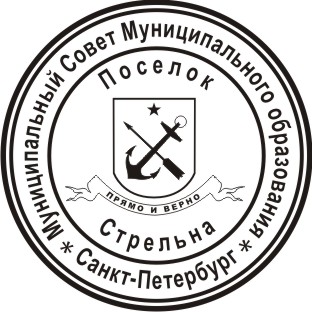 МЕСТНАЯ АДМИНИСТРАЦИЯМУНИЦИПАЛЬНОГО ОБРАЗОВАНИЯ ПОСЕЛОК СТРЕЛЬНАПОСТАНОВЛЕНИЕО внесении изменений в ведомственные целевые программы, муниципальные программы на 2021 год  В соответствии с Положением «О бюджетном процессе в Муниципальном образовании поселок Стрельна», утвержденным решением Муниципального Совета Муниципального образования поселок Стрельна от 19.03.2015 №10ПОСТАНОВЛЯЮ:После внесение изменений в бюджет МО поселок Стрельна и возникшей необходимостью прошу внести следующие изменения в ведомственную целевую программу «Благоустройство территории муниципального образования»:В паспорте программы параметры финансового обеспечения целевая статья – 600000137 изложить как «16930,7»объем финансирования изложить как «34619,7»В перечне программных мероприятий:- п.2 столбец 3 изложить «6601,1»- подпункт 2.1 столбец 4 изложить «5327,22», столбец 6 изложить «5964,3»- подпункт 2.2 столбец 4 изложить «67/26,55», столбец 6 изложить «228,7»- подпункт 2.5 столбец 6 изложить «234,0»-п.5 столбец 3 изложить «21702,1»- подпункт 5.1. столбец 6 изложить «21374,0»2. В Адресной программе выполнения работ по содержанию внутриквартальных территорий в части обеспечения ремонта покрытий, расположенных на внутриквартальных территориях, и проведения санитарных рубок- подпункт 1.19 столбец 5 изложить «713,0»- подпункт 1.20 столбец 5 изложить «95,7»- подпункт 1.21 столбец 4 изложить «88», столбец 5 изложить «120,7»- подпункт 1.22 столбец 5 изложить «188,4»п.1 столбец 4 изложить «5327,22», столбец 5 изложить «5964,3»п.2 столбец 5 изложить «228,7»подпункт 2.1. столбец 4 изложить «67/26,55» столбец 5 изложить «228,7»п.5 столбец 5 изложить «234,0»подпункт 5.1. столбец 5 изложить «234,0»	3. В Адресной программе выполнения работ по осуществлению благоустройства элементов благоустройства          - п.1 столбец 5 изложить «21374,0»          - подпункт 1.4 столбец 5 изложить «1238,0»4. В Муниципальной программе «Участие в реализации мер по профилактике дорожно-транспортного травматизма на территории муниципального образования» внести изменения:Объем финансирования изложить «137,0»В перечне программных мероприятий п.2 столбец 4 изложить «22,25», столбец 6 изложить «127,0»в Адресной программе выполнения работ по размещению искусственных неровностей на внутриквартальных проездах (ИДН-500)п.1 столбец 3 изложить «5,5», столбец 4 изложить «10», столбец 6 изложить «46»добавить п.4 столбец 2 изложить «ул. Львовская д.21 корп.2», столбец 3 изложить «0,5», столбец 4 изложить «1», столбец 6 изложить «4»добавить п.5 столбец 2 изложить «ул. Львовская д.6», столбец 3 изложить «4,5», столбец 4 изложить «8», столбец 5 изложить «2» столбец 6 изложить «38»добавить п.6 столбец 2 изложить «Санкт-Петербургское шоссе д.96», столбец 3 изложить «3,5», столбец 4 изложить «6», столбец 5 изложить «2» столбец 6 изложить «30»добавить п.7 столбец 2 изложить «ул. Львовская д.27», столбец 3 изложить «0,5», столбец 4 изложить «1», столбец 6 изложить «4»добавить п.8 столбец 2 изложить «ул. Гоголя д.2», столбец 3 изложить «0,5», столбец 4 изложить «1», столбец 6 изложить «4»добавить п.9 столбец 2 изложить «между д.19 корп.2 и д.27 корп.2 по ул. Львовская», столбец 3 изложить «0,25», столбец 5 изложить «1», столбец 6 изложить «3»добавить п.10 столбец 2 изложить «ул. Львовская д.27 корп.2», столбец 3 изложить «0,5», столбец 4 изложить «1», столбец 6 изложить «4»добавить п.11 столбец 2 изложить «Санкт-Петербургское шоссе д.90», столбец 3 изложить «4,5», столбец 4 изложить «8», столбец 5 изложить «2» столбец 6 изложить «38»5. Контроль за исполнением настоящего постановления оставляю за собой.6. Настоящее постановление вступает в силу с момента его принятия.Глава местной администрации	                                И.А.Климачева29 сентября 2021поселок Стрельна№ 166